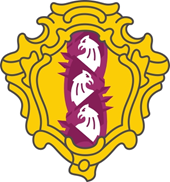 МЕСТНАЯ АДМИНИСТРАЦИЯВНУТРИГОРОДСКОГО МУНИЦИПАЛЬНОГО ОБРАЗОВАНИЯ     САНКТ-ПЕТЕРБУРГАМУНИЦИПАЛЬНЫЙ ОКРУГ ДВОРЦОВЫЙ ОКРУГПОСТАНОВЛЕНИЕ27 декабря 2021 г.                                                                                                                  № 107О внесении изменений в постановление местной администрации МО МО Дворцовый округ № 92 от 09.11.2021 «Об утверждении муниципальных программ внутригородского муниципального образования Санкт-Петербургамуниципальный округ Дворцовый округ на 2022-2024 годы»Руководствуясь Бюджетным кодексом Российской Федерации, Уставом внутригородского муниципального образования Санкт-Петербурга муниципальный округ Дворцовый округ, Заключением Контроль-счетной палаты Санкт-Петербурга №1-1012/21-1 от 01.12.2021,П О С Т А Н О В Л Я Ю:Внести следующие изменения в муниципальную программу «Участие в мероприятиях по профилактике незаконного потребления наркотических средств и психотропных веществ, новых потенциально опасных психоактивных веществ, наркомании на территории внутригородского муниципального образования Санкт-Петербурга муниципальный округ Дворцовый округ на 2022-2024 года», утвержденную постановлением местной администрации МО МО Дворцовый округ от 09.11.2021 № 92, и изложить ее в новой редакции согласно Приложению № 1 к настоящему постановлению:- Раздел «Аудитория программы» изложить в следующей редакции: «Жители внутригородского муниципального образования Санкт-Петербурга муниципальный округ Дворцовый округ»Внести следующие изменения в муниципальную программу «Содействие в установленном порядке исполнительным органам государственной власти Санкт-Петербурга в сборе и обмене информацией в области защиты населения и территорий от чрезвычайных ситуаций, а также содействие в информировании населения об угрозе возникновения или о возникновении чрезвычайной ситуации. Проведение подготовки и обучения неработающего населения способам защиты и действиям в чрезвычайных ситуациях, а также способам защиты от опасностей, возникающих при ведении военных действий или вследствие этих действий на территории внутригородского муниципального образования Санкт-Петербурга муниципальный округ Дворцовый округ на 2022-2024 года», утвержденную постановлением местной администрации МО МО Дворцовый округ от 09.11.2021 № 92, и изложить ее в новой редакции согласно Приложению № 2 к настоящему постановлению:- Раздел «Аудитория программы» изложить в следующей редакции: «Жители внутригородского муниципального образования Санкт-Петербурга муниципальный округ Дворцовый округ», «Неработающее население муниципального образования»3. Внести следующие изменения в муниципальную программу «Участие в деятельности по профилактике правонарушений на территории внутригородского муниципального образования Санкт-Петербурга муниципальный округ Дворцовый округ на 2022-2024 года», утвержденную постановлением местной МО МО Дворцовый округ от 09.11.2021 № 92, и изложить ее в новой редакции согласно Приложению № 3 к настоящему постановлению:-  Раздел «Аудитория программы» изложить в следующей редакции: «Жители внутригородского муниципального образования Санкт-Петербурга муниципальный округ Дворцовый округ»4. Внести следующие изменения в муниципальную программу «Участие в профилактике терроризма и экстремизма на территории внутригородского муниципального образования Санкт-Петербурга муниципальный округ Дворцовый округ на 2022-2024 года», утвержденную постановлением местной администрации МО МО Дворцовый округ от 09.11.2021 № 92, и изложить ее в новой редакции согласно Приложению № 4 к настоящему постановлению:- Раздел «Аудитория программы» изложить в следующей редакции: «Исключительно жители округа»- Объем финансирования за три года (тыс.руб.) изложить в следующей редакции: «621»- итоговый показатель в «Перечень основных мероприятий и смета расходов программы» изложить в следующей редакции: «198»5. Муниципальную программу «Обеспечение деятельности муниципальных средств массовой информации внутригородского муниципального образования Санкт-Петербурга муниципальный округ Дворцовый округ на 2022-2024 годы», утвержденную постановлением местной администрации МО МО Дворцовый округ от 09.11.2021 № 92, и изложить в новой редакции согласно Приложению № 5 к настоящему постановлению:- в приложении «Перечень основных мероприятий и смета расходов программы» общую сумму 150 тыс. рублей по мероприятию «Новостной видео-выпуск о работе муниципального образования (результаты работы, анонсы предстоящих мероприятий)» разбить  на 4 квартала по 37,5 тыс. рублей.6. Муниципальную программу «Организация и проведение досуговых мероприятий для жителей внутригородского муниципального образования Санкт-Петербурга муниципальный округ Дворцовый округ на 2022-2024 годы», утвержденную постановлением местной администрации МО МО Дворцовый округ от 09.11.2021 № 92, изложить в новой редакции согласно Приложению № 6 к настоящему постановлению:- в приложении «Перечень основных мероприятий и смета расходов программы» мероприятие «Конкурс лучший осенний букет», количество жителей (чел) не менее 50 чел. изложить в следующей редакции: «количество жителей (чел) не менее 10 чел.».7. Муниципальную программу «Обеспечение условий для развития на территории муниципального образования физической культуры и массового спорта, организация и проведение официальных физкультурных мероприятий, физкультурно-оздоровительных мероприятий и спортивных мероприятий муниципального образования на территории внутригородского муниципального образования Санкт-Петербурга муниципальный округ Дворцовый округ на 2022-2024 года», утвержденную постановлением местной администрации МО МО Дворцовый округ от 09.11.2021 № 92, и изложить в новой редакции согласно Приложению № 7 к настоящему постановлению:- в приложении «Перечень основных мероприятий и смета расходов программы» мероприятие «Организация и проведение соревнований по шашкам и шахматам» количество мероприятий 2, жителей (чел.) не менее 40 чел. изложить в следующей редакции: «количество жителей (чел) не менее 40 чел.»8. Муниципальную программу «Участие в реализации мер по профилактике дорожно-транспортного травматизма на территории внутригородского муниципального образования Санкт-Петербурга муниципальный округ Дворцовый округ на 2022-2024 годы», утвержденную постановлением местной администрации МО МО Дворцовый округ от 09.11.2021 № 92, изложить в новой редакции согласно Приложению № 8 к настоящему постановлению:- в приложении «Перечень основных мероприятий и смета расходов программы» мероприятие «Приобретение и выдача детских подарочных наборов в рамках месячника по безопасности детского дорожно-транспортного травматизма жителям округа», читать как, «Приобретение и выдача детских подарочных наборов в рамках месячника по профилактике детского дорожно-транспортного травматизма жителям округа»8. Настоящее постановление подлежит опубликованию (обнародованию). 9. Контроль за исполнением настоящего постановления оставляю за собой.И.о. главы местной администрации                               МО МО Дворцовый округ        И.Л. Тетерина